ОПРОСНЫЙ ЛИСТ ОЧИСТНЫЕ СООРУЖЕНИЯ ХОЗЯЙСТВЕННО-БЫТОВЫХ СТОЧНЫХ ВОДКонтактная информацияСоциальные показатели населенного пункта (объекта)Характеристика системы водоотведенияПоказатели состава исходных сточных вод (или приложить протокол)Дополнительные сведенияДата заполнения опросного листа: «	»	              202	  г.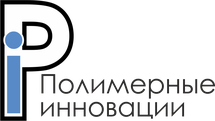 Общество с ограниченной ответственностью «Полимерные инновации»Россия, Тюменская область, г. Тюмень, ул. Ишимская,15, ИНН/КПП 7203476292/ 720301001Россия, Тюменская область, г. Тюмень, ул. Ишимская,15, ИНН/КПП 7203476292/ 720301001ОрганизацияКонтактное  лицоАдрес объектаТелефонЭлектронная почтаОбщая численность населения, чел.Численность населения канализованных районов, чел.Численность населения неканализованных районов (выгребные ямы), челПерспективная численность населения, чел.Объем образующихся сточных вод, л/св т.ч. доля промышленных стоков, л/сдоля хоз-бытовых сточных вод, л/сдоля стоков из выгребных ям, л/сОбъем образующихся сточных вод, л/св т.ч. доля промышленных стоков, л/сдоля хоз-бытовых сточных вод, л/сдоля стоков из выгребных ям, л/сОбъем образующихся сточных вод, л/св т.ч. доля промышленных стоков, л/сдоля хоз-бытовых сточных вод, л/сдоля стоков из выгребных ям, л/сОбъем образующихся сточных вод, л/св т.ч. доля промышленных стоков, л/сдоля хоз-бытовых сточных вод, л/сдоля стоков из выгребных ям, л/сРежим подачи сточных вод на очистные сооружения (напорный/самотечный)Залповые сбросы (в наличии/ не в наличии)Продолжительность сбросаХарактер происхожденияОбъем залпового сбросаТемпература сточных вод, оСрНХПК, мг/лБПКп, мг/лВзвешенные вещества, мг/лАзот аммония (N)NH4+, мг/лАзот нитратов (N)NO3, мг/лАзот нитритов (N)NO2, мг/лФосфор фосфатов (P)РО43-, мг/лЖиры, мг/лНефтепродукты, мг/лСПАВ, мг/лНеобходимость выделения очередности строительстваОбезвоживание осадка:Предполагаемое исполнение очистных сооружений (надземное, подземное)Предполагаемый материал изготовления (стеклопластик, полипропилен, сталь, железобетон )Прочее: